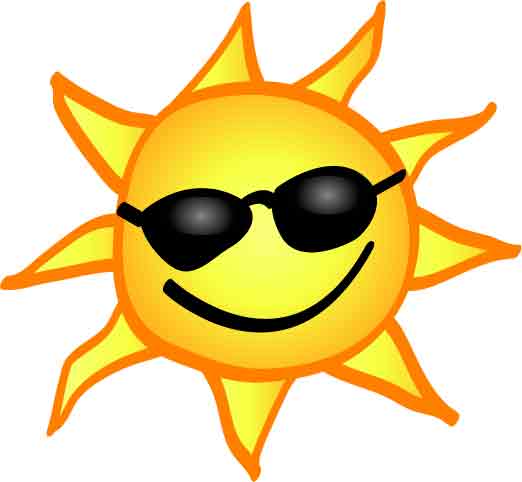 Dear Future Third Graders,     I would like to welcome all of you to the third grade.  I am very excited about meeting and getting to know you in September!  In preparation for third-grade, I’d like you to do some fun activities over the summer.  One way to come into third-grade prepared and ready to go is to make sure your parents purchase the “Summer Bridge Activities Grades 2-3” book.    It can be found at your local bookstore or purchased at Amazon.com.   Bring it into school by September 14 so that I can check your progress. You are only required to do the first section, but feel free to do more.Please make sure you visit the library during the summer, and read chapter books that interest you.  If possible, sign up for a summer reading program at the library as well.  Reading over the summer is a good way to learn and practice skills that you have learned in the 2nd-grade.  You only have one reading assignment.  I’d like you to write about one special book that you’ve read over the summer.  Please write your name, the name and author of the book, as well as a brief summary of what you have read.  Also, draw a picture of your favorite part of the story.  I wish you a safe and enjoyable summer!  I pray that you will learn new things as you enjoy God’s amazing creation.  Please have no worries!  I am sure that your 3rd-grade experience will be fantastic.  Remember to come into class in September knowing that you are going to be successful!God bless,Your Future TeacherP.S.-Please do not forget your school supplies for the first day of school!Third Grade Supply List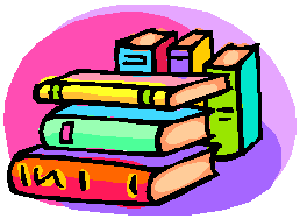 *7 Pocket Folders:1-Homework Folder (sturdy plastic)2-Work in Progress Folder-(any color)3-Complete Work-(any color)4- One red folder5-One orange folder6-One blue folder7- One purple folderNotebooks-3-Journal Notebooks-Composition black7-Spiral Notebooks -one subject notebooks (follow the colors for each subject below)2-Math-red,  1-Reading-purple, 1-Spelling-black, and 1-Writing blue Loose Leaf paper-1 packageYellow lined paper-1 packageCommunity Supplies:5 packages of No. 2 pencils (no designs)Colored Pencils-1 boxEraser Pencil caps-2 boxesColored Markers, one box thick, one box thin.Liquid Glue (1)Glue Sticks (2)Index cards-2 packs of 4x6Colored Construction Paper (1 package)Rolls of Tape (2)Tissues (1 boxes)Hand Sanitizer (1)Baby Wipes (1 containers)Personal Supplies (should be labeled with the student’s name):Ruler (with cm and inches)Black Sharpie (1 box)Highlighters (1 box)Child Scissors (2)Bible (NIV)Webster’s Dictionary –paperback